от 18.11.2020  № 1128О внесении изменений в постановление администрации Волгограда от 04 декабря 2019 г. № 1394 «Об утверждении административного регламента по предоставлению муниципальной услуги «Признание молодой семьи участницей мероприятия по обеспечению жильем молодых семей ведомственной целевой программы «Оказание государственной поддержки гражданам в обеспечении жильем и оплате жилищно-коммунальных услуг» государственной программы Российской Федерации «Обеспечение доступным и комфортным жильем и коммунальными услугами граждан Российской Федерации»В соответствии с Жилищным кодексом Российской Федерации, Федеральным законом от 27 июля 2010 г. № 210-ФЗ «Об организации предоставления государственных и муниципальных услуг», постановлениями администрации Волгограда от 29 марта 2011 г. № 747 «Об утверждении Порядка разработки и утверждения административных регламентов предоставления муниципальных услуг», от 29 декабря 2012 г. № 3726 «Об утверждении Перечня муниципальных услуг Волгограда, предоставляемых структурными подразделениями администрации Волгограда, муниципальными учреждениями Волгограда, подлежащих включению в реестр муниципальных услуг Волгограда и предоставляемых по принципу одного окна в многофункциональных центрах предоставления государственных и муниципальных услуг», руководствуясь статьями 7, 39 Устава города-героя Волгограда, администрация ВолгоградаПОСТАНОВЛЯЕТ:1. Внести в административный регламент по предоставлению муниципальной услуги «Признание молодой семьи участницей мероприятия по обеспечению жильем молодых семей ведомственной целевой программы «Оказание государственной поддержки гражданам в обеспечении жильем и оплате жилищно-коммунальных услуг» государственной программы Российской Федерации «Обеспечение доступным и комфортным жильем и коммунальными услугами граждан Российской Федерации», утвержденный постановлением администрации Волгограда от 04 декабря 2019 г. № 1394 «Об утверждении административного регламента по предоставлению муниципальной услуги «Признание молодой семьи участницей мероприятия по обеспечению жильем молодых семей ведомственной целевой программы «Оказание государственной поддержки гражданам в обеспечении жильем и оплате жилищно-коммунальных услуг» государственной программы Российской Федерации «Обеспечение доступным и комфортным жильем и коммунальными услугами граждан Российской Федерации», следующие изменения:1.1. Подпункт 1.3.1 раздела 1 изложить в следующей редакции:«1.3.1. Сведения о местонахождении и графике работы комитета жилищной и социальной политики администрации Волгограда (далее – комитет), государственного казенного учреждения Волгоградской области «Многофункциональный центр предоставления государственных и муниципальных услуг» (далее – МФЦ).Местонахождение комитета: Волгоград, ул. Советская, д. 4;график работы комитета: понедельник – пятница: с 08.30 час. до 17.30 час., перерыв: с 12.30 час. до 13.30 час.;почтовый адрес комитета: 400066, Волгоград, ул. Советская, д. 4;электронный адрес комитета: social@volgadmin.ru.Местонахождение и график работы филиалов по работе с заявителями МФЦПочтовый адрес МФЦ: 400066, Волгоград, ул. Комсомольская, д. 10.Информацию о местонахождении и графиках работы филиалов по работе с заявителями МФЦ также можно получить с использованием государственной информационной системы «Единый портал сети центров и офисов «Мои документы» (МФЦ) Волгоградской области» (http://mfc.volganet.ru).».1.2. В разделе 2:1.2.1. Пункт 2.2 дополнить абзацами следующего содержания:«При предоставлении муниципальной услуги комитет взаимодействует 
с Управлением Федеральной службы государственной регистрации, кадастра и картографии по Волгоградской области, Главным управлением Министерства внутренних дел Российской Федерации по Волгоградской области.Межведомственное информационное взаимодействие при предоставлении муниципальной услуги осуществляется в соответствии с Федеральным законом от 27 июля 2010 г. № 210-ФЗ «Об организации предоставления государственных и муниципальных услуг», постановлением Правительства Российской Федерации от 08 сентября 2010 г. № 697 «О единой системе межведомственного электронного взаимодействия», законодательством Волгоградской области, муниципальными правовыми актами Волгограда.».1.2.2. Абзац первый пункта 2.6 изложить в следующей редакции:«2.6. Исчерпывающий перечень документов, необходимых в соответствии 
с законодательными и иными нормативными правовыми актами для предоставления муниципальной услуги.».2. Комитету жилищной и социальной политики администрации Волгограда обеспечить внесение соответствующих изменений в государственную информационную систему «Региональный реестр государственных и муниципальных услуг (функций) Волгоградской области» и контроль за обновлением сведений об услугах на Едином портале государственных и муниципальных услуг (функций) (www.gosuslugi.ru), официальном портале Губернатора и Администрации Волгоградской области (www.volgograd.ru), официальном сайте администрации Волгограда в информационно-телекоммуникационной сети Интернет (www.volgadmin.ru).3. Настоящее постановление вступает в силу со дня его официального опубликования.4. Контроль за исполнением настоящего постановления возложить 
на заместителя главы Волгограда Тетерятника О.В.Глава Волгограда                                                                                     В.В.Лихачев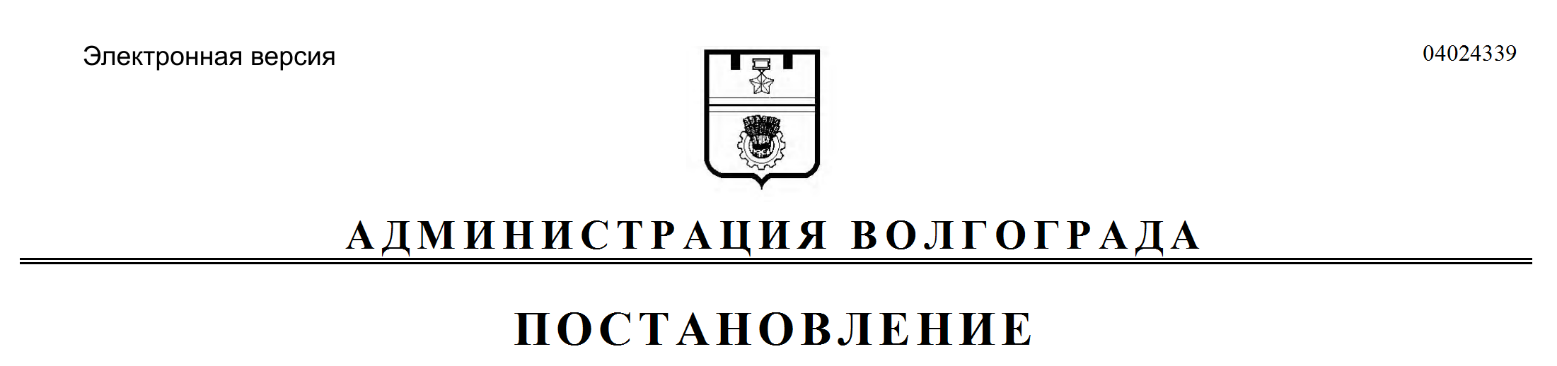 № п/пФилиалы по работе с заявителями МФЦЧасы и дни приемаАдрес12341.Филиал по работе с заявителями Дзержинского района ВолгоградаПонедельник – четверг: с 09.00 час. до 20.00 час., пятница – суббота: с 08.00 час. до 19.00 час.400048, Волгоград, Дзержинский район, пр-кт им. Маршала Советского Союза Г.К.Жукова, д. 1252.Филиал по работе с заявителями Советского района ВолгоградаПонедельник – четверг: с 09.00 час. до 20.00 час., пятница – суббота: с 08.00 час. до 19.00 час.400011, Волгоград, Советский район, ул. Даугавская, д. 43.Филиал по работе с заявителями Красноармейского района ВолгоградаПонедельник – четверг: с 09.00 час. до 20.00 час., пятница – суббота: с 08.00 час. до 19.00 час.400096, Волгоград, Красноармейский район, ул. Брестская, д. 19а4.Филиал по работе с заявителями Тракторозаводского района ВолгоградаПонедельник – четверг: с 09.00 час. до 20.00 час., пятница – суббота: с 08.00 час. до 19.00 час.400006, Волгоград, Тракторозаводский район, пр-кт им. В.И.Ленина, д. 21112345.Филиал по работе 
с заявителями Центрального района ВолгоградаПонедельник – четверг: с 09.00 час. до 20.00 час., пятница – суббота: с 08.00 час. до 19.00 час.400066, Волгоград, Центральный район, ул. Комсомольская, д. 106.Филиал по работе с заявителями Краснооктябрьского района ВолгоградаПонедельник – четверг: с 09.00 час. до 20.00 час., пятница – суббота: с 08.00 час. до 19.00 час.400105, Волгоград, Краснооктябрьский район, ул. Богунская, д. 127.Филиал по работе с заявителями Краснооктябрьского района ВолгоградаПонедельник – четверг: с 09.00 час. до 20.00 час., пятница – суббота: с 08.00 час. до 19.00 час.400040, Волгоград, Краснооктябрьский район, ул. им. Бажова, д. 118.Филиал по работе с заявителями Ворошиловского района ВолгоградаПонедельник – четверг: с 09.00 час. до 20.00 час., пятница – суббота: с 08.00 час. до 19.00 час.400120, Волгоград, Ворошиловский район, ул. им. милиционера Буханцева, д. 209.Филиал по работе с заявителями Кировского района ВолгоградаПонедельник – четверг: с 09.00 час. до 20.00 час., пятница – суббота: с 08.00 час. до 19.00 час.400059, Волгоград, Кировский район, ул. 64-й Армии, д. 71д